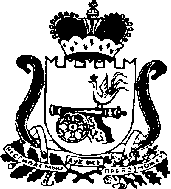 АДМИНИСТРАЦИЯГНЕЗДОВСКОГО СЕЛЬСКОГО ПОСЕЛЕНИЯСМОЛЕНСКОГО РАЙОНА СМОЛЕНСКОЙ ОБЛАСТИот 13.02.2020г.                                                                                         № 25ПОСТАНОВЛЕНИЕ     В соответствии со ст. 14  Жилищного кодекса Российской Федерации, Постановлением  Правительства Российской Федерации  от 28 января 2006 года «Об утверждении  Положения о признании помещения жилым помещением, жилого помещения непригодным для проживания и многоквартирного дома аварийным и подлежащим сносу или реконструкции » от  28.01.2006г. № 47., Постановлением Правительства Российской Федерации от 08 апреля 2013г. « О внесении изменений в Положения о признании помещения жилым помещением, жилого помещения непригодным для проживания и многоквартирного дома аварийным и подлежащим сносу или реконструкции», руководствуясь Уставом Гнездовского сельского поселения Смоленского района Смоленской области      Администрация Гнездовского сельского поселения Смоленского района Смоленской области      ПОСТАНОВЛЯЕТ:   1. Отменить постановление № 215 от 27.12.2017г. «О внесении изменений в Приложение №1 постановления № 23 от 16.04.2014г. «Об утверждении Положения о межведомственной комиссии по  признанию помещения жилым помещением, жилого помещения непригодным  для проживания и многоквартирного дома аварийным и подлежащим сносу или реконструкции».   2.  Внести в Приложение №1 положения о межведомственной комиссии по признанию помещения жилым помещением, жилого помещения непригодным для проживания и многоквартирного дома аварийным и подлежащим сносу или реконструкции следующие изменения, изложить в следующей редакции:          1) Состав межведомственной комиссии по признанию помещения жилым помещением, жилого помещения непригодным для проживания и многоквартирного дома аварийным и подлежащим сносу или реконструкции:Соловьева Елена Сергеевна  – Глава муниципального образования Гнездовского сельского поселения Смоленского района Смоленской области, председатель  комиссии;Кулакова Галина Николаевна – инспектор воинского учета Гнездовского сельского поселения Смоленского района, секретарь  комиссии;            Члены комиссии:Павлюченкова Ольга Владимировна  – ведущий специалист - жилищный инспектор управления   строительства и коммуникаций ЖКХ  муниципального образования «Смоленский район»;Меркулова Любовь Николаевна – специалист по защите прав потребителя  отдела экономики и комплексного развития Администрации муниципального образования «Смоленский район» Смоленской области;		Представитель отдела государственного пожарного надзора Смоленского и Монастырщинского  районов;Представитель отдела санитарного надзора управления «Роспотребнадзора» по Смоленской области;Мужецкая Юлия Александровна – директор Гнездовской муниципальной средней общеобразовательной школы; Прудниченкова Наталья Анатольевна – воспитатель дошкольного общеобразовательного учреждения. 2. Контроль за исполнением настоящего постановления оставляю за собой.      Глава муниципального образования    Гнездовского сельского поселения     Смоленского района Смоленской области                              Е.С.Соловьева«О внесении изменений в Приложение №1 постановления № 23 от 16.04.2014г. «Об утверждении Положения о межведомственной комиссии по  признанию помещения жилым помещением, жилого помещения непригодным  для проживания и многоквартирного дома аварийным и подлежащим сносу или реконструкции» 